 JURNAL BASICEDU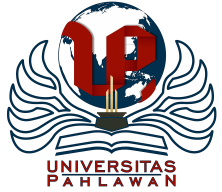 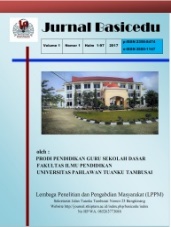 Volume x Nomor x Bulan x Tahun x Halaman xxResearch & Learning in Elementary Educationhttps://jbasic.org/index.php/basiceduPengembangan Website Bimbingan BelajarPada Sekolah DasarRirin Hendrawati1, Bambang Ismanto2, Ade Iriani3Magister Administrasi Pendidikan, Universitas Kristen Satya Wacana1,2,3Jl. Diponegoro No.52-60, Salatiga, Kec. Sidorejo, Kota Salatiga, Jawa Tengah 50711, Indonesia.E-mail:ririnhendrawati16@gmail.com1, bambang.ismanto@uksw.edu2, ade.iriani@uksw.edu3 AbstrakPenelitian ini bertujuan untuk mengetahui pelaksanaan bimbingan belajar  dan merancang website bimbingan belajar di SD N Cebongan 1 Salatiga. Penelitian ini adalah penelitian Research and Development (R&D) dengan mengambil  model Sugiyono (2019:404) sampai tujuh tahapan. Teknik pengumpulan data melalui observasi, dokumentasi, wawancara, dan lembar angket. Penelitian ini menggunakan metode kualitatif dan kuantitatif. Hasil dari penelitian ini menunjukkan pelaksanaan bimbingan belajar di SD N Cebongan 1 Salatiga dilakukan secara konvensional. Hal ini membutuhkan banyak tenaga dan juga waktu. Sehingga kegiatan bimbingan belajar yang dilakukan masih terbatas dan kurang lengkap, serta tidak tersedia dalam jangka waktu yang singkat saat dibutuhkan. Kemudian dilakukan pengembangan website bimbingan belajar. Produk diujicobakan kepada 3 guru  kelas dan 84 siswa. Hasil ujicoba produk telah mencapai kualifikasi sangat valid dengan ditunjukkan persentase 84.17% oleh guru dan 81.09% oleh siswa. Pengembangan website bimbingan belajar memfasilitasi pelaksanaan bimbingan belajar yang efektif dan efisien karena website memberikan  peningkatan pelayanan dan kualitas bimbingan belajar.Kata Kunci: Website, Bimbingan Belajar, Sekolah DasarAbstractThis study aims to determine the implementation of tutoring and to design a tutoring website at SD N Cebongan 1 Salatiga. This research design of this study used Research and Development (R&D) with Sugiyono model (2019: 404) to seven stages. The data were collected using observation, documentation, interviews, and questionnaire. This research used the qualitative method with quantitative. The results of this study indicated that the implementation of tutoring at SD N Cebongan 1 Salatiga was carried out conventionally. The conventional tutoring required a lot of effort and time. Therefore, the conventional tutoring activities are still limited and incomplete, and are not available for a short period of time when required. Therefore, the tutoring website was developed in this study. The product was tested on 3 classroom teachers and 84 students. The test results of the product have reached very valid qualifications, with the percentage shown by the teacher 84.17% and 81.09% by the students. The development of a tutoring website facilitated the implementation of effective and efficient tutoring because the website provided improved services and quality of tutoring.Keywords: Website, Tutoring, Elementary SchoolCopyright (c) 2021 Ririn Hendrawati1, Bambang Ismanto2, Ade Iriani3 Corresponding author :	Email      : ririnhendrawati16@gmail.com	ISSN 2580-3735 (Media Cetak)HP	: 081393778182	ISSN 2580-1147 (Media Online)Received xx Bulan 2021, Accepted xx Bulan 2021, Published xx Bulan 2021PENDAHULUANPerkembangan teknologi dan informasi dalam bentuk situs online yang memanfaatkan internet saat ini telah berkembang pesat, salah satunya pada bidang pendidikan. Di bidang pendidikan perkembangan teknologi dimanfaatkan sebagai penunjang kegiatan operasional dalam penyampaian informasi. Pemanfaatan teknologi dan informasi dalam bentuk situs online pada bidang pendidikan memiliki tujuan memenuhi kebutuhan dari pengguna teknologi yaitu guru dan siswa. Sejalan dengan pendapat Uno & Lamatenggo (2014:60), bahwa teknologi bisa meningkatkan kualitas serta jangkauan jika digunakan secara bijaksana dalam pendidikan dan latihan. Penggunaan teknologi pada bidang pendidikan terutama di sekolah dapat mempermudah penyampaian informasi yang berkaitan dengan kegiatan di sekolah karena dapat diakses menggunakan internet. Sehingga dengan melibatkan perkembangan teknologi dan informasi dapat digunakan dalam kegiatan belajar anak.  Oleh karena itu, dibutuhkan suatu aplikasi internet yang bisa dijadikan sebagai wadah pengelola informasi dan penyimpanan data sekolah.  Aplikasi internet yang dapat digunakan salah satunya yaitu aplikasi website. Website merupakan halaman-halaman yang terdiri dari beberapa laman dan berisi informasi dalam bentuk data digital baik berupa teks, audio, video, gambar, dan animasi yang disediakan melalui jaringan internet yang ditampilkan oleh browser seperti Mozila Firefox, Google Chrome atau yang lainnya (Adulloh, R., 2016). Website merupakan sistem dari internet yang memberikan kesempatan kepada  siapa saja agar  dapat menyediakan informasi yang dapat diakses dalam waktu 24 jam dan diatur oleh mesin (Febrian, 2002:449).Bimbingan belajar merupakan pilihan oleh siswa untuk memperluas pengetahuan dan menambah jam belajarnya serta sebagai media untuk belajar bersama teman dan berinteraksi dengan guru dalam kondisi yang lebih santai (Wardani, K. T., 2012:69). Sekolah dasar merupakan tempat pendidikan yang menjadi peletak landasan pengetahuan untuk siswa secara kognitif, afektif dan psikomotor sehingga  pembelajaran diciptakan dengan suasana belajar kondusif yang menyenangkan dan  mampu mengembangkan berfikir kritis siswa (Devirita, F. dkk., 2021:470). Menciptakan suasana belajar kondusif yang menyenangkan perlu meningkatkan wawasan guru seiring dengan perkembangan ilmu pengetahuan. Adanya internet akan sangat membantu bahkan merupakan satu-satunya akses yang mudah, murah, dan cepat. Berbagai informasi dapat dengan cepat diterima dengan adanya internet. Guru dapat berpartisipasi dalam kegiatan untuk meningkatkan keprofesionalannya (Mulyaningsih, T. & Prasojo, L. D., 2015:205).Berdasarkan data di lapangan, pelaksanaan bimbingan belajar di SD N Cebongan 1 Salatiga belum memiliki sarana dan prasarana yang melibatkan perkembangan teknologi, khususnya ketika pembelajaran yang dilakukan di masa pandemi virus COVID-19. Kegiatan belajar mengajar (KBM) di masa pandemi virus COVID-19 dilakukan secara daring, kegiatan pengambilan materi pelajaran dan pengumpulan tugas dilaksanakan dengan siswa atau orang tua siswa datang ke sekolah, dan penyampaian pengumuman yang berkaitan dengan kegiatan pembelajaran disampaikan melalui papan pengumuman sekolah, surat edaran, dan WhatsApp Grup. Hal ini membutuhkan banyak waktu dan tenaga, sehingga menimbulkan hambatan. Hambatan tersebut antara lain: (1) terkendalanya ketersediaan sumber belajar dalam pelaksanaan bimbingan belajar; (2) kegiatan belajar dan pengumpulan tugas belum terorganisir; (3) terkendalanya penyampaian dan penerimaan  informasi; dan (4)  akses bimbingan belajar belum tersedia kapan pun dan di mana pun. Sehingga  mengakibatkan tidak terpenuhinya kebutuhan bimbingan belajar dalam kegiatan belajar mengajar (KBM) di SD N Cebongan 1 Salatiga. Dalam menghadapi situasi perkembangan teknologi yang semakin pesat guru tidak dapat melaksanakan kegiatan pembelajaran secara maksimal jika hanya masuk  kelas  membawa  buku, dan menggunakan  metode pembelajaran  lama  dengan jumlah  sumber  belajar  yang  terbatas, sehingga diperlukan pemanfaatan teknologi  berbasis website untuk memenuhi kebutuhan siswa dalam kegiatan pembelajaran (Sadikin & Hakim, 2019).Adanya kehadiran teknologi dalam proses kegiatan pembelajaran memberikan  kemudahan guru dan siswa untuk melakukan pembelajaran tanpa terkendala waktu dan membantu adanya kegiatan pembelajaran di dalam dan di luar jam sekolah (Putra, M. P. & Fatmasari, 2019:685). Oleh karena itu, dalam pelaksanaan bimbingan belajar maka dilakukan pengembangan website bimbingan belajar. Pembelajaran berbasis website dapat memenuhi kebutuhan dasar dalam menunjang kegiatan pembelajaran, antara lain memenuhi pengelolaan data materi-materi pelajaran, memenuhi proses pembelajaran kontruktivisme, menyajikan materi pelajaran yang interaktif, materi pelajaran dapat diunduh, menampilkan materi dalam bentuk link, memenuhi proses pembelajaran secara inkuiri dengan menyajikan fasilitas pencarian materi, sarana forum diskusi, memudahkan proses evaluasi,  materi pelajaran dapat dibuat dalam bentuk animasi dengan menggunakan macromedia flash, video, maupun teks (Tambunan, H., 2013:35). Materi pembelajaran dapat dikemas dalam bentuk website agar siswa dapat mengakses dengan tidak terikat oleh ruang dan waktu, sehingga siswa bisa kapan saja dan dimana saja belajar dengan mandiri (Murdiyani,  2012).Penelitian ini melakukan pengembangan website bimbingan belajar yang dirancang untuk mendukung kegiatan tatap muka, akses materi pelajaran yang dikemas dalam bentuk gambar dan video, latihan soal dapat dilakukan secara online, dan adanya forum diskusi antara guru atau siswa. Website ini juga dapat diisi data sekolah yang meliputi profil sekolah, identitas guru dan siswa, pengumuman yang mencangkup agenda sekolah, galeri yang memuat foto dan video kegiatan sekolah. Melalui  website bimbingan belajar diharapkan dapat mendukung pelaksanaan bimbingan belajar, karena guru dan siswa dapat melakukan kegiatan bimbingan belajar dengan mudah dan mampu menarik minat siswa.  Sejalan dengan penelitian  Rijal, A. S. (2020:96) yang menunjukkan, pengembangan  media  berbasis WEB  dirancang  untuk  guru  mata pelajaran   dan   diharapkan   dapat   memberikan   suasana   pembelajaran   yang   baru, memberikan  beberapa  fitur  yang  dapat  digunakan untuk guru  dalam  hal  membagi  materi  kepada  siswa,  memberikan  tugas,  dan  memberikan ulangan harian yang bisa diakses kapan saja dan dimana saja oleh siswa. Penelitian ini bertujuan untuk mengembangkan website bimbingan belajar  sekolah dasar yang mampu memberikan kemudahan dalam pelaksanaan bimbingan belajar pada sekolah dasar. METODE Penelitian ini akan mengembangkan website  bimbingan belajar yang memberikan kemudahan pada pelaksanaan bimbingan belajar di SD N Cebongan 1 Salatiga, Jalan Cebongan Raya, RT. 02 / RW. 01, Kec. Argomulyo, Kota Salatiga, Jawa Tengah 50736. Subjek penelitian ini yaitu 3 guru dan 84 siswa pada kelas 4, 5 dan 6. Penelitian dilakukan pada bulan Januari – Maret 2021. Penelitian ini adalah penelitian Research and Development (R&D) dengan mengambil  model Sugiyono (2019:404) sampai tujuh tahapan. Tujuh tahapan tersebut meliputi potensi dan masalah, pengumpulan data, desain produk, validasi desain, revisi desain, ujicoba produk terbatas, dan revisi desain.Teknik pengumpulan data dilakukan melalui observasi, dokumentasi, wawancara, dan lembar angket. Kegiatan observasi dilakukan dengan melakukan kegiatan langsung di lapangan yaitu SD N Cebongan 1 Salatiga untuk memperoleh gambaran secara nyata. Observasi untuk mengetahui gambaran nyata dari hambatan yang dialami oleh SD N Cebongan 1 dalam kegiatan bimbingan belajar. Wawancara dilakukan langsung dengan kepala sekolah, guru dan siswa di SD N Cebongan 1 Salatiga. Data yang diperoleh berupa pengalaman dan pengetahuan yang berkaitan dengan proses kegiatan bimbingan belajar. Data dokumentasi diperoleh berupa aktivitas guru dan siswa SD N Cebongan 1 Salatiga dalam kegiatan bimbingan belajar. Lembar angket yang digunakan adalah angket validasi ahli, angket penilaian oleh guru dan angket penilaian oleh siswa.Teknik analisis data kualitatif model Miles and Huberman (Sugiyono, 2019:321), meliputi pengumpulan data, reduksi data, penyajian data, dan penarikan kesimpulan. Pengumpulan data dilakukan melalui observasi, dokumentasi, dan  wawancara. Reduksi data berupa catatan lapangan kegiatan bimbingan belajar dan validator dan subyek penelitian menggunakan website bimbingan belajar. Penyajian data yaitu kegiatan bimbingan belajar masih dilakukan melalui tatap muka secara langsung dan belum memanfaatkan teknologi sebagai media kegiatan bimbingan belajar. Penarikan kesimpulan yaitu SD N Cebongan 1 Salatiga melaksanakan bimbingan belajar secara konvensional. Teknik analisis data kuantitatif yang dihasilkan dari lembar angket validasi desain  dan ujicoba produk terbatas website bimbingan belajar dan diolah menggunakan skala likert (Sugiyono, 2019:146).HASIL DAN PEMBAHASAN HasilPotensi dan MasalahBerdasarkan hasil observasi awal dan wawancara langsung diperoleh informasi bahwa di SD N Cebongan 1 Salatiga dalam pelaksanaan bimbingan belajar belum memiliki sarana dan prasarana yang melibatkan perkembangan teknologi, khususnya ketika pembelajaran yang dilakukan di masa pandemi virus COVID-19. Kegiatan belajar mengajar (KBM) di masa pandemi virus COVID-19 dilakukan secara daring, kegiatan pengambilan materi pelajaran dan pengumpulan tugas dilaksanakan dengan siswa atau orang tua siswa datang ke sekolah, dan penyampaian pengumuman yang berkaitan dengan kegiatan pembelajaran disampaikan melalui papan pengumuman sekolah, surat edaran, dan WhatsApp Grup. Walaupun dalam pelaksanaannya belum memiliki sarana dan prasarana yang melibatkan perkembangan teknologi hal ini memiliki kelebihan adanya  interaksi antara guru dan siswa ataupun siswa dengan teman-temannya melalui tatap muka secara langsung. Namun, hal ini membutuhkan banyak tenaga dan juga waktu. Sehingga kegiatan bimbingan belajar yang dilakukan masih terbatas dan kurang lengkap, dan tidak tersedia dalam jangka waktu yang singkat saat dibutuhkan. SD N Cebongan 1 Salatiga memiliki komputer dan laptop dengan jumlah yang tercukupi dan didukung kemahiran guru-guru dalam mengoperasikannya, serta adanya jaringan wi-fi yang bisa digunakan dalam lingkup sekolah. Sebagian besar siswa juga sudah memiliki telepon seluler secara pribadi, sedangkan bagi siswa yang tidak memiliki telepon seluler  pihak sekolah meminjamkan tab bantuan dari BOS.Pengumpulan DataKegiatan pengumpulan data dilakukan melalui observasi, wawancara dan dokumentasi pelaksanaan bimbingan belajar di SD N Cebongan 1 Salatiga. Hasil pengumpulan data yaitu data muatan pelajaran, data latihan soal, data profil sekolah, data guru, data siswa, serta pengumuman terbaru. Data ini digunakan untuk mendesain website bimbingan belajar.Desain ProdukDesain produk merupakan rancangan dari website bimbingan belajar. Rancangan menu website bimbingan belajar yaitu :(1) Beranda, memuat menu halaman utama yang akan dilihat ketika menuju alamat website bimbingan belajar; (2) Profil, berisi visi misi sekolah, fasilitas, sambutan kepala sekolah, dan lain lain tergantung dari masing-masing sekolah apa yang ditonjolkan; (3) Pengumuman, berisi informasi kegiatan belajar sekolah yang dapat berbentuk artikel, berita, video, maupun gambar pendukung; (4) Kelas Online, akses materi dapat dilakukan sesuai dengan daftar kelas satu hingga kelas enam, menu ini adalah inti dari website bimbingan sekolah; (5) Forum dan Diskusi, pengguna untuk berinteraksi secara online dengan pengguna lain; dan (6) Latihan, berisi latihan soal online dimana siswa dapat secara langsung memperoleh hasil dari latihan soal online.Validasi DesainValidasi desain dilakukan oleh 3 validator yaitu 1 ahli desain, 1 ahli materi dan praktisi pendidikan. Hasil dari validasi ahli desain 85%, hasil validasi materi 84% dan hasil validasi oleh pengawas sekolah dasar 95%. Validasi dari ketiga ahli website bimbingan belajar berada dalam kualifikasi sangat valid sehingga website bimbingan belajar layak untuk diujicobakan dengan melakukan revisi desain berdasarkan saran validator.Revisi DesainRevisi desain dilakukan berdasarkan saran dari validator. Revisi desain dilakukan sesuai dengan saran dan kekurangan dari produk website  bimbingan belajar. Saran yang diberikan validator dari segi tampilan dan segi konten adalah sebagai berikut: Tema WebsiteTampilan dari tema website bimbingan belajar terlihat kurang menarik. Karena warna tampilan yang polos. Sehingga perlu dilakukan perbaikan dengan memberikan background yang lebih ceria. Hal ini dilakukan agar siswa lebih tertarik dan semangat menggunakan website bimbingan belajar dengan melihat tampilan dari webiste.Letak Menu LoginTata letak Login  kurang sesuai. Penempatan menu Login tidak mudah ditemukan karena terletak pada bagian My Account di menu profil. Hal ini membuat pengguna harus berusaha keras untuk menemukan menu Login. Kemudian dilakukan revisi penempatan menu Login terletak di pojok kiri atas.Kategori Menu LatihanMenu Latihan yang sebelumnya belum terkategori sesuai kebutuhan pada sekolah dasar harus dilakukan revisi dengan kategori perkelas masing-masing, yaitu kelas 1 hingga kelas 6.Tampilan Akses ZoomMenu akses zoom yang sebelumnya tidak mudah terlihat, karena terletak pada menu dashboard, kemudian dilakukan perbaikan dengan menyediakan menu zoom di halaman utama.Uji Coba ProdukUjicoba produk dilakukan pada 3 guru dan 84 siswa kelas 4,5 dan 6 di SD N Cebongan 1. Instrumen ujicoba produk  dibagikan saat dilakukan ujicoba. Tabel 1. Hasil Validasi Ujicoba Terbatas GuruBerdasarkan hasil penilaian ujicoba produk oleh guru terhadap penggunaan website bimbingan belajar  pada Tabel 1 menunjukkan persentase  84.17%.Tabel 2. Hasil Validasi Ujicoba Terbatas SiswaBerdasarkan hasil penilaian ujicoba produk oleh siswa terhadap penggunaan website bimbingan belajar pada Tabel 2. menunjukkan persentase 81.09%.Revisi ProdukRevisi Menu Login Tampilan Menu Login masih membuat pengguna kesulitan karena terdapat dua pilihan menu yaitu Sign up yang digunakan bagi pengguna yang belum memiliki akun dan menu untuk Login bagi pengguna yang sudah memiliki akun. Tampilan kedua menu sebelum direvisi disajikan satu halaman. Sehingga menyebabkan pengguna masih belum paham cara membedakan kedua menu tersebut. Kemudian, dilakukan perbaikan dengan menu tampilan yang terpisah.Indikator Limit Akses Sebelum direvisi tidak terdapat indikator Limit Access. Sehingga menyebabkan pengguna dapat mengakses website tanpa harus melakukan login. Kemudian direvisi dengan menyediakan tampilan setting limit access to the content to users of the selected roles. Menu ini untuk memberikan batasan akses website.Pedoman Penggunaan Website.Petunjuk penggunaan website tidak jelas, sehingga dilakukan perbaikan dengan membuat pedoman penggunaan website bagi guru dan siswa.PembahasanWebsite bimbingan belajar pada sekolah dasar dikembangkan berdasarkan analisis kebutuhan. Kebutuhan diperoleh dengan observasi dan wawancara kepada kepala sekolah, guru, dan siswa. Data yang diperoleh bahwa di SD N Cebongan 1 Salatiga dalam pelaksanaan bimbingan belajar belum memiliki sarana dan prasarana yang melibatkan perkembangan teknologi, khususnya ketika pembelajaran yang dilakukan di masa pandemi virus COVID-19. Kegiatan belajar mengajar (KBM) di masa pandemi virus COVID-19 dilakukan secara daring, kegiatan pengambilan materi pelajaran dan pengumpulan tugas dilaksanakan dengan siswa atau orang tua siswa datang ke sekolah, dan penyampaian pengumuman yang berkaitan dengan kegiatan pembelajaran disampaikan melalui papan pengumuman sekolah, surat edaran, dan WhatsApp Grup. Walaupun dalam pelaksanaannya belum memiliki sarana dan prasarana yang melibatkan perkembangan teknologi hal ini memiliki kelebihan adanya  interaksi antara guru dan siswa ataupun siswa dengan teman-temannya melalui tatap muka secara langsung. Namun, hal ini membutuhkan banyak tenaga dan juga waktu. Selain itu jika salah satu dari guru atau siswa tidak dapat hadir pada kegiatan belajar maka kegiatan belajar dapat terganggu dan dapat tertinggal materi pelajaran. Sehingga, kegiatan belajar yang dilakukan masih terbatas dan kurang lengkap, serta tidak tersedia dalam jangka waktu yang singkat saat dibutuhkan.  Siswa tidak mampu memahami materi pelajaran dan mengalami kesulitan memperoleh informasi kegiatan di sekolah. Program bimbingan belajar yang dilaksanakan selama ini sudah baik, namun siswa tidak termotivasi dengan pembelajaran dan siswa mengalami kesulitan memahami materi pelajaran. SD N Cebongan 1 Salatiga memiliki potensi dalam  mengatasi masalah pelaksaan bimbingan belajar, sekolah ini sudah tersedia fasilitas jaringan wi-fi, dan tersedianya computer dan laptop didukung kemahiran para guru dalam mengoperasikannya serta tersedianya telepon seluler secara pribadi bagi siswa. Hanya saja potensi tersebut belum digunakan secara maksimal. Berdasarkan data observasi dan wawancara tersebut, maka dilakukan  pengembangan website bimbingan belajar. Dengan memanfaatkan kehadiran teknologi dalam pelaksanaan bimbingan belajar memberikan  kemudahan guru dan siswa. Sejalan dengan penelitian Liatmaja, R., & Wardati, I. U., (2013:62), adanya sistem informasi akademik berbasis website membantu mengatasi permasalahan  secara cepat dan juga tepat dibandingkan secara konvensional, maka kinerja dalam mencapai pekerjaan dapat dilaksanakan secara maksimal. Pengembangan website bimbingan belajar dalam penelitian ini diharapkan dapat memenuhi kebutuhan pelaksanaan bimbingan belajar di SD N Cebongan 1 Salatiga. Desain produk pengembangan website bimbingan belajar dilakukan sesuai dengan hambatan dan kebutuhan di SD N Cebongan 1 Salatiga. Website bimbingan belajar  dapat diakses dengan alamat domain http://omahsinau.online. Website bimbingan belajar difalitasi dengan akses materi pelajaran yang dikemas dalam bentuk gambar dan video, latihan soal secara online yang dilengkapi hasil perolehan secara langsung, forum diskusi dan fasilitas menu zoom dimana siswa juga dapat berkomunikasi langsung dengan guru atau dengan  siswa lain dalam. Website ini juga dapat diisi data sekolah yang meliputi profil sekolah, identitas guru dan siswa, pengumuman yang mencangkup agenda sekolah, galeri yang memuat foto dan video kegiatan sekolah. Website bimbingan belajar dijalankan oleh tiga aktor yaitu admin, guru dan siswa. Setiap pengguna memiliki hak akses masing-masing sesuai dengan  kebutuhan pengguna. Bahan pembelajaran dapat  diupload ke dalam website bimbingan belajar yang ditampilkan dalam bentuk teks dengan format PDF, word, powerpoint atau excel. Dapat juga menambahkan link sebagai materi tambahan. Materi yang tersedia dapat dipelajari oleh siswa melalui website bimbingan belajar dan materi juga dapat di download.Validasi terhadap desain website bimbingan belajar dilakukan untuk memperoleh informasi yang akan digunakan untuk memperbaiki dan meningkatkan kualitas website bimbingan belajar. Desain produk divalidasi oleh ahli desain, ahli materi dan praktisi pendidikan. Hasil validasi diperoleh 85% oleh ahli desain, 85% oleh materi dan  95% oleh praktisi pendidikan. Berdasarkan data validasi dinyatakan bahwa desain produk yang dikembangkan telah mencapai kategori sangat valid, sehingga layak untuk diujicobakan. Meskipun telah layak untuk diujicobakan, validator memberikan beberapa saran agar desain produk website bimbingan belajar ini menjadi lebih bagus dan menarik. Saran tersebut diperbaiki pada tahap revisi sebagai berikut : (1) Tema Website; (2) Letak Menu Login; (3) Kategori Menu Latihan; dan (4) Tampilan Akses Zoom. Revisi desain website bimbingan belajar dilakukan sesuai saran dan masukan validator.Ujicoba terbatas dilakukan oleh 3 guru  kelas dan 84 siswa kelas 4, 5 dan 6 di SD N Cebongan 1 Salatiga. Prosedur yang dilakukan dalam uji coba adalah sebagai berikut: (1) siswa menerima penjelasan tentang media yang akan digunakan; (2) siswa mengoperasikan website; (3) siswa membuka serta mempelajari materi yang disediakan di website; dan (4) siswa mengisi angket penilaian. Dalam ujicoba terbatas siswa diminta untuk mempelajari dan mengamati website bimbingan belajar. Kemudian siswa mengisi angket yang diberikan (Mulyaningsih, T. & Prasojo, L. D., 2015:209). Hasil pengamatan pelaksanaan ujicoba terbatas didapatkan bahwa guru dan siswa lebih semangat belajar menggunakan website bimbingan belajar. Guru dan siswa memberikan komentar yang beragam sebagai berikut : (1) website bimbingan belajar media belajar yang menarik; (2) website bimbingan belajar mampu membangkitkab memotivasi minat belajar; dan (3) website berisi konten yang tidak membosankan.Hasil ujicoba terbatas diperoleh 84.17% oleh guru dan 81.09% oleh siswa dan telah mencapai kategori sangat valid. Walaupun telah mencapai kategori sangat valid dilakukan revisi produk, agar website bimbingan belajar lebih baik lagi. Bagian yang direvisi antara lain :  (1) Menu Login; (2) Memberikan indikator limit akses; dan (3) Pedoman penggunaan website.  Pengembangan website bimbingan belajar dinyatakan berhasil karena memenuhi kategori “sangat valid” ketika dilakukan ujicoba terbatas. Hal ini sejalan dengan penelitian Nedianto, A., dkk. (2017) dengan judul Aplikasi Administrasi dan Pembelajaran Lembaga Bimbingan Belajar Wahid’s College Berbasis Web Mobile menunjukkan bahwa dengan memanfaatkan web memberikan informasi dan laporan yang semakin cepat, efektif dan efisien, sehingga dapat membantu dan memudahkan dalam mengerjakan tugas-tugasnya. Sesuai dengan temuan penelitian tentang  Analisa dan Perancangan Sistem Informasi Akademik Berbasis Web Pada Mi Al-Mursyidiyyah Al-‘Asyirotussyafi’iyyah oleh Anam, K. & Muharram, A. T. (2013), bahwa pembuatan website terbentuknya sistem akademik yang dinamis, sederhana dan mudah di gunakan, membantu dan mempercepat proses pencatatan data guru, siswa, kelas, pembuatan jadwal pelajaran dan penilaian menggunakan sistem akademik berbasis web, pencarian data dapat lebih cepat dan akurat.Website bimbingan belajar membantu guru dan siswa melakukan kegiatan bimbingan belajar tanpa terbatas oleh jarak dan waktu. Melalui website bimbingan belajar ini guru dapat memberikan materi pelajaran, tugas, penilaian dan membantu siswa belajar dan mengerjakan tugas. Jika guru berhalangan hadir dan tidak dapat mengajar maka guru dapat mengganti proses mengajar dengan memberikan tugas atau latihan seperti memasukkan  latihan soal  dan materi pelajaran melalui website. Melalui  website bimbingan belajar dapat mendukung pelaksanaan bimbingan belajar, karena guru dan siswa dapat melakukan kegiatan bimbingan belajar dengan mudah dan mampu menarik minat siswa. Website bimbingan belajar memberikan  peningkatan pelayanan dan kualitas bimbingan belajar yang disajikan serta diakses kapan saja dan dimana saja. Sejalan dengan Nugroho, A., (2012:77) bahwa, website dapat menjadi sarana untuk pembelajaran jarak jauh dan kegiatanan pembelajaran tidak dibatasi oleh tempat dan waktu.  Pendapat yang sama dikemukakan oleh Sadikin, dkk., (2020:26), bahwa penggunaan website  dapat  meningkatkan  motivasi  dan  hasil  belajar  siswa,  dapat diakses dimana saja, kapan saja dan memudahkan siswa untuk belajar. Sehingga siswa mendapat alternatif sumber  belajar  dan  mengisi  waktu  dengan  hal positif. Pengembangan website bimbingan belajar memfasilitasi pelaksanaan bimbingan belajar yang efektif dan efisien karena website memberikan  peningkatan pelayanan dan kualitas bimbingan belajar. Walaupun begitu website bimbingan belajar tidak dapat menggantikan peran pembelajaran tatap muka di kelas, namun dengan website dapat sebagai fasilitas sarana pendukung kegiatan bimbingan belajar dalam menghadapi era kemajuan teknologi dan fasilitas pendukung pembelajaran daring di masa pandemi virus COVID-19.KESIMPULANWebsite bimbingan belajar mampu memberikan  peningkatan pelayanan dan kualitas bimbingan belajar yang disajikan serta diakses kapan saja dan dimana saja melalui alamat http://omahsinau.online baik menggunakan komputer, laptop maupun telepon seluler. Website bimbingan belajar pada sekolah dasar mampu memfasilitasi sistem bimbingan belajar yang efektif dan efisien, yaitu : (1) menyediakan informasi bimbingan belajar yang cepat dan tepat; (2) memfasilitasi pendampingan kepada siswa dalam pembelajaran; (3) konten yang lengkap, jelas, menumbuhkan minat belajar siswa; (4)  sarana belajar yang mudah diakses; dan (5) Menciptakan siswa untuk lebih terampil, jujur dan semangat dalam kegiatan belajar serta meningkatkan kemampuannya dalam mengolah teknologi informasi. Penelitian ini bisa dikembangkan lebih lanjut dengan cakupan wilayah yang lebih luas sehingga mampu meningkatkan kualitas pendidikan pada sarana dan prasarana khususnya pada pelaksanaan kegiatan bimbingan belajar.DAFTAR PUSTAKANo.PenilaianSkorSkorSkorSkorNo.PenilaianGuru Kls IVGuru Kls VGuru Kls VIRata-Rata1.Konten website yang disajikan sesuai dengan tujuan pembelajaran4343.672.Konten website yang disajikan sesuai dengan karakteristik peserta didik3343.333.Guru tidak kesulitan dalam mengoperasikan website3322.674.Guru tidak kesulitan dalam memahami petunjuk penggunaan website4343.675.Guru mudah memahami tombol-tombol navigasi yang terdapat dalam website4433.676.Website tidak membingungkan3443.677.Guru merasa nyaman dengan kombinasi warna pada tampilan website3343.338.Tampilan website secara keseluruhan terlihat menarik4333.339.Saya lebih mudah dalam melakukan kegiatan evaluasi ketika menggunakan website3232.6710.Website bimbingan belajar sangat membantu mengerjakan tugas-tugas lainnya sebagai guru3443.67Jumlah skor jawaban respondenJumlah skor jawaban respondenJumlah skor jawaban respondenJumlah skor jawaban respondenJumlah skor jawaban responden33.67Jumlah skor idealJumlah skor idealJumlah skor idealJumlah skor idealJumlah skor ideal40Persentase  (%)Persentase  (%)Persentase  (%)Persentase  (%)Persentase  (%)84.17%No.PenilaianRata-Rata1.Website mudah dioperasikan/ digunakan3.572.Petunjuk penggunaan website jelas3.153.Siswa merasa senang menggunakan website3.424.Siswa tidak bosan menggunakan website2.925.Siswa bersemangat dan termotivasi belajar setelah menggunakan website3.406.Siswa paham dan jelas terhadap penyajian materi yang terdapat dalam website2.957.Siswa berminat dan tertarik jika belajar di rumah menggunakan website2.988.Terdapat fasilitas pengetahuan tambahan tentang materi muatan pelajaran yang diinginkan3.56Jumlah skor jawaban respondenJumlah skor jawaban responden25.95Jumlah skor idealJumlah skor ideal32Prosentase  (%)Prosentase  (%)81.09%